ПОСТАНОВЛЕНИЕ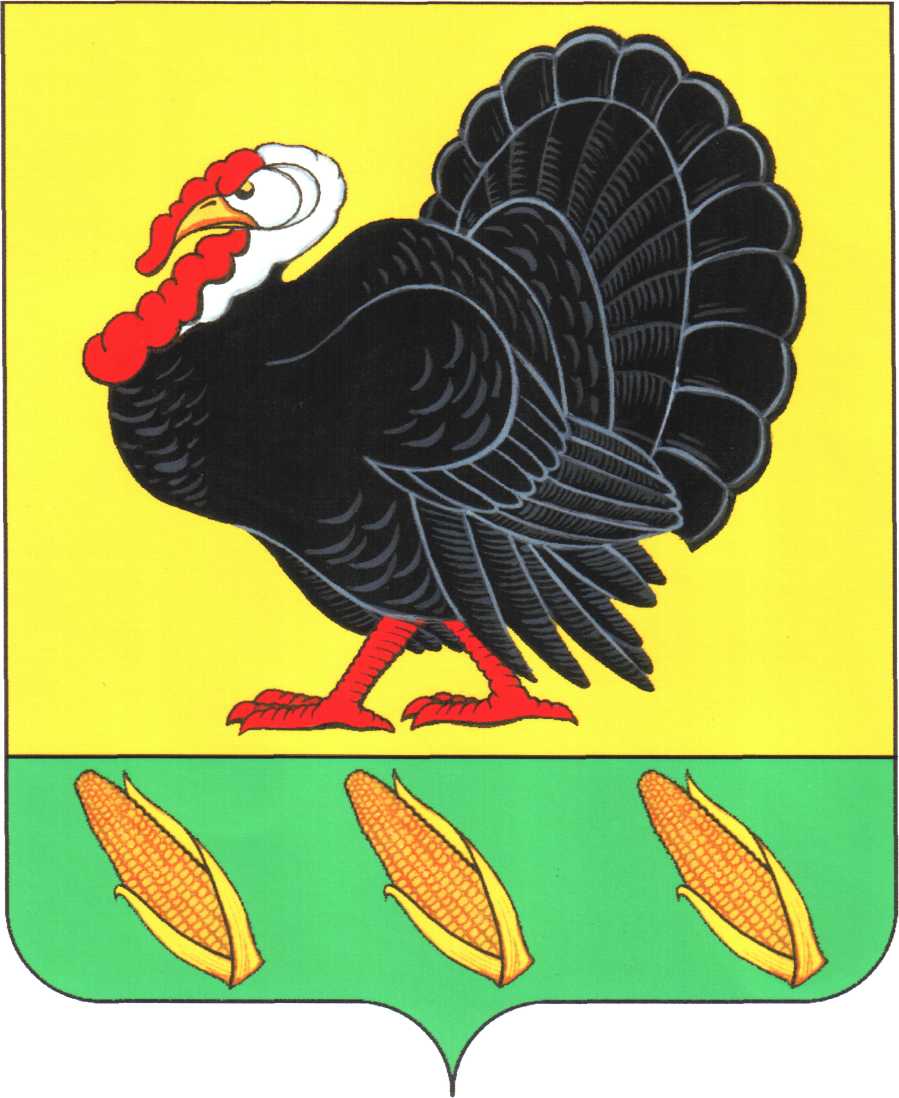 АДМИНИСТРАЦИИ ХОПЕРСКОГО СЕЛЬСКОГО ПОСЕЛЕНИЯТИХОРЕЦКОГО РАЙОНАот 20 января 2014 года                                                                                            № 6ст.ХоперскаяО квалификационных требованиях для замещения должностей муниципальной службы в администрацииХоперского сельского поселения Тихорецкого района(с изменениями от 26 января 2015 года № 13, от 2 августа 2017 года № 60,от 08 ноября 2017 года № 102)В соответствии с Федеральным законом от 2 марта 2007 года № 25-ФЗ «О муниципальной службе в Российской Федерации», законом Краснодарского края от 8 июня 2007 года № 1244-КЗ «О муниципальной службе в Краснодарском крае», законом Краснодарского края от 3 мая 2012 года            № 2490-КЗ «О типовых квалификационных требованиях для замещения должностей муниципальной службы в Краснодарском крае»,                                  п о с т а н о в л я ю:1.Утвердить квалификационные требования для замещения должностей муниципальной службы в администрации Хоперского сельского поселения Тихорецкого района:1.1. К уровню профессионального образования, направлению подготовки согласно приложению к настоящему постановлению (в редакции постановления от 08 ноября 2017 года № 102).1.2.К стажу муниципальной службы или стажу работы по специальности, направлению подготовки:1)главных должностей муниципальной службы - стаж муниципальной службы не менее трех лет или стаж работы по специальности, направлению подготовки не менее четырех лет;2)ведущих должностей муниципальной службы - стаж муниципальной службы не менее двух лет или стаж работы по специальности, направлению подготовки не менее трех лет;3)старших должностей муниципальной службы - без предъявления требований к стажу;4)младших должностей муниципальной службы - без предъявления требований к стажу (в редакции постановления от 02.08.2017 года № 60).1.3. исключен постановлением от 08 ноября 2017 года № 102;1.4.. исключен постановлением от 08 ноября 2017 года № 102.	2.Обнародовать настоящее постановление в установленном порядке и разместить на официальном сайте администрации Хоперского сельского поселения Тихорецкого района в информационно-коммуникационный сети Интернет.3.Контроль за выполнением настоящего постановления оставляю за собой.4.Постановление вступает в силу со дня его официального обнародования.Глава Хоперского сельскогопоселения Тихорецкого района                                                            С.Ю.ПисановПРИЛОЖЕНИЕ к постановлению администрацииХоперского сельского поселения Тихорецкого района от 20.01.2014 года № 6(в редакции постановления администрации Хоперского сельского поселения Тихорецкого района от 08.11.2017 года № 102)Квалификационные требования к уровню профессионального образования, направлению подготовки в администрации Хоперского сельского поселения Тихорецкого районаНачальник общего отделаадминистрации Хоперского сельскогопоселения Тихорецкого района                                                       И.А.Афанасенко№ п/пНаименование должности муниципальной службыГруппа должностейУровень профессионального образованияНаправление подготовки1.Заместитель главыГлавнаяВысшееЭкономикаЭкономика трудаФинансы и кредитНациональная экономикаЭкономическая теорияМировая экономикаБухгалтерский учёт, анализ и аудитМенеджментГосударственное и муниципальное управлениеМенеджмент организацииЭкономика и управление на предприятии (по отраслям)Управление персоналомПедагогика и психологияСоциальная педагогикаСпециальная психологияЮриспруденция2.Начальник отделаВедущаяВысшееМенеджментГосударственное и муниципальное управлениеМенеджмент организацииЭкономика и управление на предприятии (по отраслям)Управление персоналомЭкономикаФинансы и кредитНациональная экономикаБухгалтерский учёт, анализ и аудитЮриспруденцияИнформационные системы Информационные системы и технологииАвтоматизированные системы обработки информации и управленияДокументоведение и документационное обеспечения управленияРусский язык и литератураПедагогика и психологияСоциальная педагогика3.Ведущий специалистСтаршаяСреднеепрофессиональноеЭкономика и бухгалтерский учет (по отраслям)Страховое дело (по отраслям)Финансы Банковское делоСоциальная работаМенеджмент (по отраслям)Государственное и муниципальное управлениеСтатистикаПрикладная информатика Налоги и налогообложениеПраво и организация социального обеспеченияПравоохранительная деятельностьПраво и судебное администрированиеДокументационное обеспечение управления и архивоведениеРусский язык и литератураСоциальная педагогикаПедагогика дополнительного образования4.Специалист I категории, специалист II категорииМладшаяСреднеепрофессиональноеЭкономика и бухгалтерский учет (по отраслям)Страховое дело (по отраслям)Финансы Банковское делоСоциальная работаМенеджмент (по отраслям)Государственное и муниципальное управлениеСтатистикаПрикладная информатика Налоги и налогообложениеПраво и организация социального обеспеченияПравоохранительная деятельностьПраво и судебное администрированиеДокументационное обеспечение управления и архивоведениеПедагогика дополнительного образованияБезопасность жизнедеятельностиЗемлеустройствоЗемельно-имущественные отношенияИнформационные системы обеспечения градостроительной деятельностиРекламаИздательское делоСоциально-культурная деятельность (по видам)Библиотековедение»